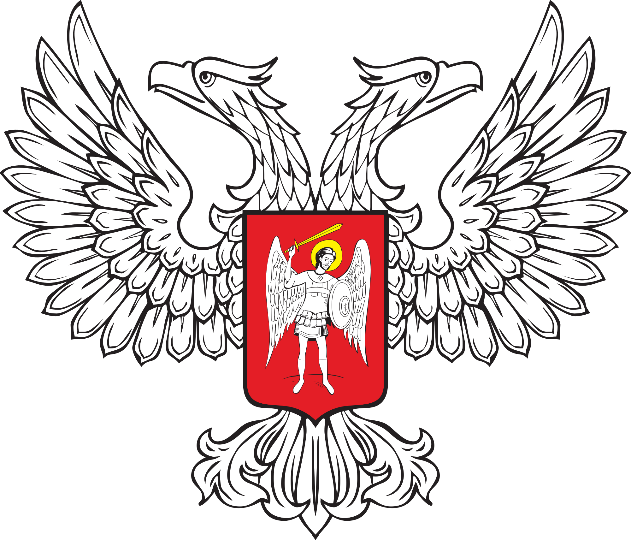 ГОРЛОВСКИЙ ГОРОДСКОЙ СОВЕТДОНЕЦКОЙ НАРОДНОЙ РЕСПУБЛИКИ(первый созыв)РЕШЕНИЕ18 сентября  2023 г.		                                                 № I/1-10г. ГорловкаО печати Горловского городского совета Донецкой Народной Республики 	С целью организации ведения делопроизводства Горловского городского совета Донецкой Народной Республики, руководствуясь  Федеральным   законом от 6 октября 2003 года № 131-ФЗ «Об общих   принципах   организации   местного самоуправления в Российской Федерации», Горловский городской совет Донецкой Народной Республики первого созыва РЕШИЛ:1. Утвердить образ оттиска печати Горловского городского совета Донецкой Народной Республики согласно приложению.2. Настоящее Решение вступает в силу со дня его принятия.Образ оттиска печати Горловского городского совета Донецкой Народной Республики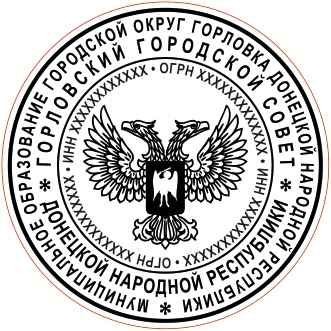 Председатель Горловского городского совета Донецкой Народной Республикипервого созыва                                    Р.Г. КОНЕВПриложение к РешениюГорловского городскогосовета Донецкой Народной Республики первого созываот 18 сентября 2023 г. № I/1-10